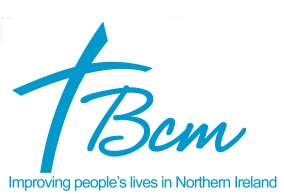 JOB DESCRIPTIONCAREER: AdministratorYOUR NEW PLACE OF WORK: Copelands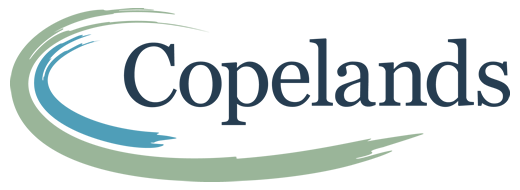 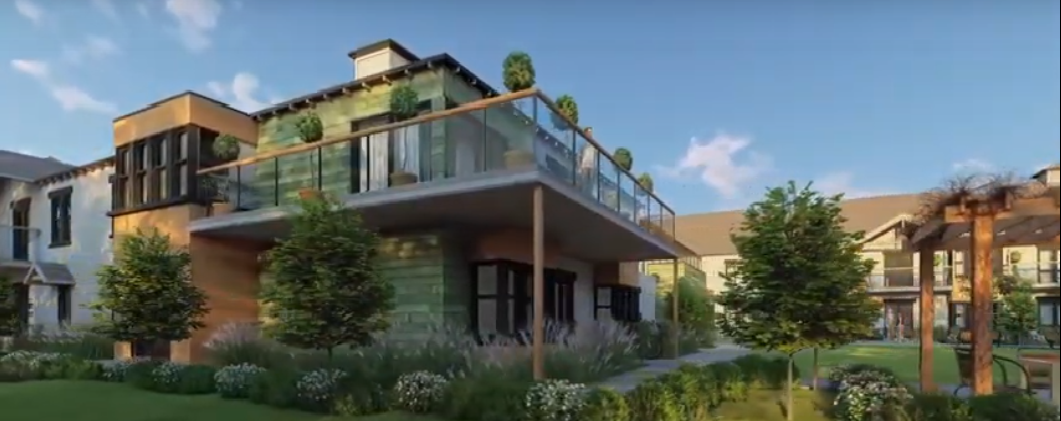 What is Copelands?You have applied to work as an Administrator at Copelands. Copelands is Belfast Central Mission’s flagship project, providing market leading care for N. Ireland. It will encompass everything needed to create a genuine home from home where people can enjoy fulfilling and spontaneous lives. Our aim is to provide the best possible care to frail older people, including those living with dementia.The home will comprise of six households, each with 10 residents. Each household will have its own front door, kitchen and living area as well as access to a communal outdoor area, so that it will evoke memories of ‘home’ for someone who is starting to suffer from the stress of memory loss and diminished cognitive ability.  The home has been designed with the differing cognitive, social and physical abilities of the residents in mind. We'll be promoting the use of familiar and recognizable surroundings and activities to stimulate residents’ deepest and earliest memories.  Visual clues throughout the design help residents with recollection to avoid confusion and increased anxiety. Additionally, it creates opportunities for staff and residents to interact more easily in activities of daily living.A new, bespoke care model “BUTTONS”, already developed and piloted by BCM’s award-winning residential care team at Kirk HousePerson-centred care and choice for residentsDementia Gold standard designExemplar building with spacious rooms and extensive communal spaceBeautiful coastal setting providing therapeutic environment for residentsSO, WHAT WILL YOU BE DOING?General AdministrationYou will be the first point of contact for Copelands which could include: caller’s via phone; visitors to reception; liaising with the relatives of our residents (including “show around” when required) Maintenance of electronic databases in respect of all records at CopelandsMaintenance of all manual filing systems relating to residents; staff etcCompletion of time sheets for staff and forwarding of same to Headquarters; contacting recruitment agencies in respect of staff cover when requiredCompletion of maintenance requests for Copelands and forwarding of same to headquartersDiary Management: maintaining electronic diaries in relation to the daily activity of senior staff and management teamIssuing of forms to contractors who undertake maintenance / repair on site; receipt of completed forms and forward same to headquartersLiaising with kitchen staff to assist in producing menus for different dining requirementsCare Home Portal: update the portal in respect of any apartment/bed vacancies within CopelandsEvents: assist the management team in any promotional activity / events within Copelands to include mailing respective audience/ posters; organising donations etc Purchase all stationery for CopelandsProvide reports on request relating to any aspect of activity within Copelands ResidentsWorking with the management team, assist in purchasing birthday presents for Residents and liaise with the kitchen for purchase of food/cake for special occasionsRemittance Advice for resident’s payments for apartment/service and forward to headquartersOversee personal allowances (where necessary) for residents for such things as hairdressingPodiatry; organise podiatrist; complete appointment cards; identify residents requiring the serviceNewspapers: collect money for resident’s newspapers; pay newsagent and return papers to residentsLiaise with relatives: issue new assessment pack and receive completed forms; organise fobs for doors; set up accounts for residents Maintenance of records relating to admissions and waiting lists: Doctors: organise for/ deliver samples to doctor’s surgeryChristmas: arrange for the purchase of presents for residents/wrap for presentingAllocations: contact interested parties on the waiting list in the event of availability of apartments/beds within Copelands  OUR VALUESWe expect that as the basis for performance for all staff, our values of Respect, Integrity, Excellence and a Person Centred Approach are evident in our interactions with each other as members of a wider staff team and with our Residents at all time.  OUR RESIDENTSOur residents will have varying degrees of need; some will have their full independence and not necessarily require a high degree of assistance while others will require more specific assistance. The maintenance of a high standard in relation to our Administration service is vital; it helps to maintain records relating to our Residents, our business activity, our visitors; the administration function is central to maintaining admin systems which can stand up to scrutiny and inspection.WHAT WE NEEDWe want Admin staff who are diligent and hardworking, who can use their initiative to see what needs done with a minimum of supervision. We want staff who will ensure our residents remain at the heart of everything we do. PERSON SPECIFICATION – ADMINISTRATION ASSISTANTGENERAL TERMS AND CONDITIONS		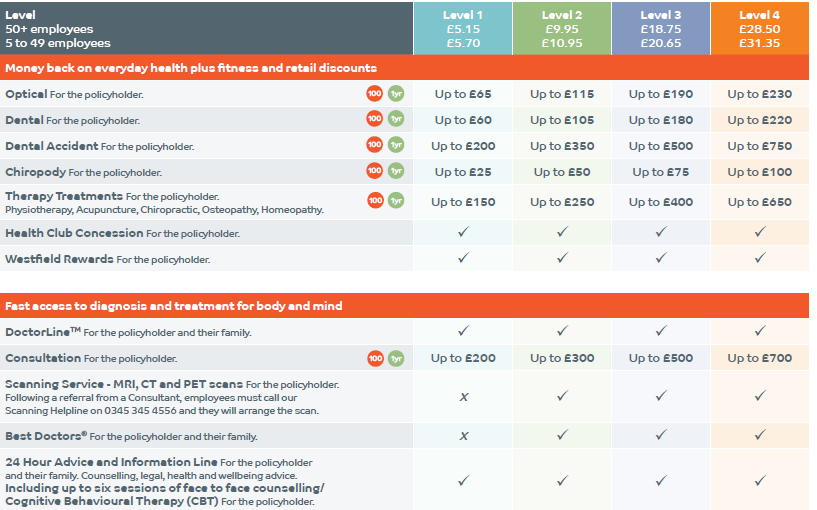 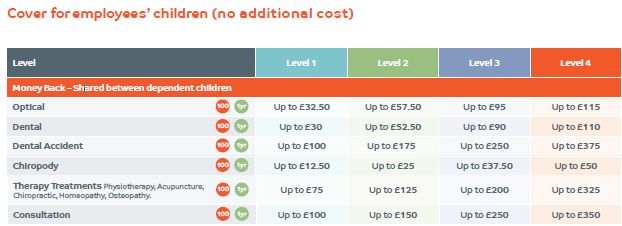 CriteriaEssentialDesirableEXPERIENCE2-years’ experience in undertaking a range of administration tasks to include:Electronic Diary ManagementDevelopment & Maintenance of electronic databasesMaintenance of electronic & manual filing systemsWorking knowledge of office equipment, such as printers and fax machineExperience of liaising with a range of stakeholders/customers and being first point of contactQUALIFICATIONSGCSE Maths & English at Grade C or above (or equivalent level qualifications)SKILLSProficiency in MS Office (MS Excel, Outlook, Word in particular)Excellent time management skills and the ability to prioritise workAttention to detail and problem-solving skillsExcellent written and verbal communication skillsExcellent organisational skills with the ability to multi-taskDuration:PermanentHours or work:35 hours per weekSalary:£19,037 per annum Holidays: Based on 20 days per annum plus 12 Public Holidays (Rising by 2 days on 5 years-service and a further 3 days on 10 years-service)Probation Period:6 monthsPension:Entitled to join after three months service. Staff are required to make a minimum contribution of 4% of basic salary to their personal pension within the Group Scheme.Benefits:Cycle to Work SchemeWestfield Health cover Level 1	O2 open discountsPeriod of Notice:Less than six months service = 1 week.Six months service or more = 1 month.Access NI:This post requires that a check must be carried out under the requirements off Access NI Enhanced Disclosure.  This will involve, a full criminal records check, which will show spent and unspent convictions, cautions, cases pending and any other relevant information.